YEAR 9 MODULE 3 SEMESTER 2 2017					 Representing ExperienceName:Teacher: Class:To be completed:   DUE TERM 4 WEEK 5/6Students will:Study the concept of representation through exploration of the same individual or place or event of historical significance in at least two different texts (one print and the other non-print.)Read a variety of texts that deal with personal experience and analyse the conventions of the texts.Compare historical accounts of the same period.Consider the differences between fictional accounts and historical documents.Revise essay structure and using notes.Key terms:Representation, biographical accounts and conventions of biographies, fiction and non-fiction, subject matter, selection of detail, language and genre conventions used in a variety of texts (seen and unseen) and how that may influence the audience to accept or challenge particular views of people.Assessment:Assessment Five:Write an in-class essay, using your notes to respond to a question.  Consider how the text is shaped to promote a particular representation and how the type of audience can influence the way the text is constructed.CONDITIONS•	Note making based on print and non-print texts.•	One page of notes allowed on the day of the assessment (size 10 Aerial font).Students will:Study the concept of representation through exploration of the same individual or place or event of historical significance in at least two different texts (one print and the other non-print.)Read a variety of texts that deal with personal experience and analyse the conventions of the texts.Compare historical accounts of the same period.Consider the differences between fictional accounts and historical documents.Revise essay structure and using notes.Key terms:Representation, biographical accounts and conventions of biographies, fiction and non-fiction, subject matter, selection of detail, language and genre conventions used in a variety of texts (seen and unseen) and how that may influence the audience to accept or challenge particular views of people.Assessment:Assessment Five:Write an in-class essay, using your notes to respond to a question.  Consider how the text is shaped to promote a particular representation and how the type of audience can influence the way the text is constructed.CONDITIONS•	Note making based on print and non-print texts.•	One page of notes allowed on the day of the assessment (size 10 Aerial font).Some sample topics:QUESTION: Compare and contrast the different representations of the same individual in one print and one non-print biographical text.    “History is written by the winners.”  Discuss the ways two texts have presented an historical event, or a place or a person differently.Mark out of      /100On the day of the assessments you will be supplied with a bank of six topics.  Your teacher will randomly select two topics .  Students will write an essay in response to one of the questions selected.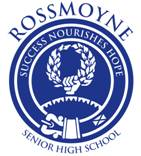 